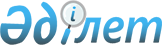 Об организации оплачиваемых общественных работ в 2015 годуПостановление акимата Костанайского района Костанайской области от 8 декабря 2014 года № 868. Зарегистрировано Департаментом юстиции Костанайской области 9 января 2015 года № 5286

      В соответствии с подпунктом 5) статьи 7, статьей 20 Закона Республики Казахстан от 23 января 2001 года "О занятости населения", акимат Костанайского района ПОСТАНОВЛЯЕТ:



      1. Утвердить:

      1) прилагаемый перечень организаций, виды, объемы и конкретные условия общественных работ на 2015 год;

      2) размер оплаты труда безработных лиц, участвующих в общественных работах, в размере двух минимальных заработных плат в месяц за счет средств районного бюджета.



      2. Определить, что расходы на уплату социального налога и социальных отчислений в Государственный фонд социального страхования в размере, установленном действующим законодательством Республики Казахстан, уплату комиссионных вознаграждений за услуги банков второго уровня по зачислению и выплате заработной платы, причитающейся участникам общественных работ, возмещаются за счет средств местного бюджета.



      3. Организацию общественных работ производить на условиях, указанных в договоре на выполнение общественных работ, заключенном в соответствии с действующим законодательством, между государственным учреждением "Отдел занятости и социальных программ" акимата Костанайского района и организациями, определенными в перечне.



      4. Контроль за исполнением настоящего постановления возложить на заместителя акима Костанайского района Б. Копжасарова.



      5. Настоящее постановление вводится в действие по истечении десяти календарных дней после дня его первого официального опубликования.      Аким района                                Т. Исабаев

Утвержден            

постановлением акимата     

от 8 декабря 2014 года № 868   Перечень организаций, вида, объема

и конкретные условия общественных работ на 2015 год
					© 2012. РГП на ПХВ «Институт законодательства и правовой информации Республики Казахстан» Министерства юстиции Республики Казахстан
				№Наименование организацииВиды общественных работОбъемы общественных работ, в часахУсловия общественных работ1.Товарищество с ограниченной ответственностью «Горизонт-2012»Ежедневная помощь в работах по озеленению, уборке и благоустройстве территории села Александровка, не требующая предварительной профессиональной подготовки работника1008Продолжительность рабочего времени одного участника общественных работ – не более 40 часов в неделю, учитывая ограничения, предусмотренные трудовым законодательством Республики Казахстан, с двумя выходными днями, обеденным перерывом не менее одного часа2.Товарищество с ограниченной ответственностью «Горизонт-2012»Ежедневная помощь в работах по озеленению, уборке и благоустройстве территории сел Белозерка, Балыкты, Сергеевка, не требующая предварительной профессиональной подготовки работника1344Продолжительность рабочего времени одного участника общественных работ – не более 40 часов в неделю, учитывая ограничения, предусмотренные трудовым законодательством Республики Казахстан, с двумя выходными днями, обеденным перерывом не менее одного часа3.Товарищество с ограниченной ответственностью «Горизонт-2012»Ежедневная помощь в работах по озеленению, уборке и благоустройстве территории села Борис-Романовка, не требующая предварительной профессиональной подготовки работника1008Продолжительность рабочего времени одного участника общественных работ – не более 40 часов в неделю, учитывая ограничения, предусмотренные трудовым законодательством Республики Казахстан, с двумя выходными днями, обеденным перерывом не менее одного часа4.Товарищество с ограниченной ответственностью «Горизонт-2012»Ежедневная помощь в работах по озеленению, уборке и благоустройстве территории села Владимировка, не требующая предварительной профессиональной подготовки работника1344Продолжительность рабочего времени одного участника общественных работ – не более 40 часов в неделю, учитывая ограничения, предусмотренные трудовым законодательством Республики Казахстан, с двумя выходными днями, обеденным перерывом не менее одного часа5.Товарищество с ограниченной ответственностью «Горизонт-2012»Ежедневная помощь в работах по озеленению, уборке и благоустройстве территории села Воскресеновка, не требующая предварительной профессиональной подготовки работника1008Продолжительность рабочего времени одного участника общественных работ – не более 40 часов в неделю, учитывая ограничения, предусмотренные трудовым законодательством Республики Казахстан, с двумя выходными днями, обеденным перерывом не менее одного часа6.Товарищество с ограниченной ответственностью «Горизонт-2012»Ежедневная помощь в работах по озеленению, уборке и благоустройстве территории сел Глазуновка, Семеновка, не требующая предварительной профессиональной подготовки работника1344Продолжительность рабочего времени одного участника общественных работ – не более 40 часов в неделю, учитывая ограничения, предусмотренные трудовым законодательством Республики Казахстан, с двумя выходными днями, обеденным перерывом не менее одного часа7.Товарищество с ограниченной ответственностью «Горизонт-2012»Ежедневная помощь в работах по озеленению, уборке и благоустройстве территории села Жамбыл, села Алтын Дала не требующая предварительной профессиональной подготовки работника1344Продолжительность рабочего времени одного участника общественных работ – не более 40 часов в неделю, учитывая ограничения, предусмотренные трудовым законодательством Республики Казахстан, с двумя выходными днями, обеденным перерывом не менее одного часа8.Товарищество с ограниченной ответственностью «Горизонт-2012»Ежедневная помощь в работах по озеленению, уборке и благоустройстве территории сел Ждановка, Васильевка, Кировка не требующая предварительной профессиональной подготовки работника1344Продолжительность рабочего времени одного участника общественных работ – не более 40 часов в неделю, учитывая ограничения, предусмотренные трудовым законодательством Республики Казахстан, с двумя выходными днями, обеденным перерывом не менее одного часа9.Товарищество с ограниченной ответственностью «Горизонт-2012»Ежедневная помощь в работах по озеленению, уборке и благоустройстве территории села Заречное, не требующая предварительной профессиональной подготовки работника14784Продолжительность рабочего времени одного участника общественных работ – не более 40 часов в неделю, учитывая ограничения, предусмотренные трудовым законодательством Республики Казахстан, с двумя выходными днями, обеденным перерывом не менее одного часа10.Товарищество с ограниченной ответственностью «Горизонт-2012»Ежедневная помощь в работах по озеленению, уборке и благоустройстве территории поселка Затобольск, не требующая предварительной профессиональной подготовки работника27720Продолжительность рабочего времени одного участника общественных работ – не более 40 часов в неделю, учитывая ограничения, предусмотренные трудовым законодательством Республики Казахстан, с двумя выходными днями, обеденным перерывом не менее одного часа11.Товарищество с ограниченной ответственностью «Горизонт-2012»Ежедневная помощь в работах по озеленению, уборке и благоустройстве территории сел Московское, Светлый Жарколь не требующая предварительной профессиональной подготовки работника1344Продолжительность рабочего времени одного участника общественных работ – не более 40 часов в неделю, учитывая ограничения, предусмотренные трудовым законодательством Республики Казахстан, с двумя выходными днями, обеденным перерывом не менее одного часа12.Товарищество с ограниченной ответственностью «Горизонт-2012»Ежедневная помощь в работах по озеленению, уборке и благоустройстве территории села Майколь, не требующая предварительной профессиональной подготовки работника1344Продолжительность рабочего времени одного участника общественных работ – не более 40 часов в неделю, учитывая ограничения, предусмотренные трудовым законодательством Республики Казахстан, с двумя выходными днями, обеденным перерывом не менее одного часа13.Товарищество с ограниченной ответственностью «Горизонт-2012»Ежедневная помощь в работах по озеленению, уборке и благоустройстве территории сел Мичуринское, Садовое, Алтынсарино не требующая предварительной профессиональной подготовки работника14787Продолжительность рабочего времени одного участника общественных работ – не более 40 часов в неделю, учитывая ограничения, предусмотренные трудовым законодательством Республики Казахстан, с двумя выходными днями, обеденным перерывом не менее одного часа14.Товарищество с ограниченной ответственностью «Горизонт-2012»Ежедневная помощь в работах по озеленению, уборке и благоустройстве территории села Надеждинка, не требующая предварительной профессиональной подготовки работника1344Продолжительность рабочего времени одного участника общественных работ – не более 40 часов в неделю, учитывая ограничения, предусмотренные трудовым законодательством Республики Казахстан, с двумя выходными днями, обеденным перерывом не менее одного часа15.Товарищество с ограниченной ответственностью «Горизонт-2012»Ежедневная помощь в работах по озеленению, уборке и благоустройстве территории сел Октябрьское, Нечаевка, Молокановка, Рыбное, Шоккарагай не требующая предварительной профессиональной подготовки работника1344Продолжительность рабочего времени одного участника общественных работ – не более 40 часов в неделю, учитывая ограничения, предусмотренные трудовым законодательством Республики Казахстан, с двумя выходными днями, обеденным перерывом не менее одного часа16.Товарищество с ограниченной ответственностью «Горизонт-2012»Ежедневная помощь в работах по озеленению, уборке и благоустройстве территории села Озерное, не требующая предварительной профессиональной подготовки работника1008Продолжительность рабочего времени одного участника общественных работ – не более 40 часов в неделю, учитывая ограничения, предусмотренные трудовым законодательством Республики Казахстан, с двумя выходными днями, обеденным перерывом не менее одного часа17.Товарищество с ограниченной ответственностью «Горизонт-2012»Ежедневная помощь в работах по озеленению, уборке и благоустройстве территории села Половниковка, не требующая предварительной профессиональной подготовки работника1008Продолжительность рабочего времени одного участника общественных работ – не более 40 часов в неделю, учитывая ограничения, предусмотренные трудовым законодательством Республики Казахстан, с двумя выходными днями, обеденным перерывом не менее одного часа18.Товарищество с ограниченной ответственностью «Горизонт-2012»Ежедневная помощь в работах по озеленению, уборке и благоустройстве территории села Садчиковка, не требующая предварительной профессиональной подготовки работника1344Продолжительность рабочего времени одного участника общественных работ – не более 40 часов в неделю, учитывая ограничения, предусмотренные трудовым законодательством Республики Казахстан, с двумя выходными днями, обеденным перерывом не менее одного часа19.Товарищество с ограниченной ответственностью «Горизонт-2012»Ежедневная помощь в работах по озеленению, уборке и благоустройстве территории села Ульяновское не требующая предварительной профессиональной подготовки работника1344Продолжительность рабочего времени одного участника общественных работ – не более 40 часов в неделю, учитывая ограничения, предусмотренные трудовым законодательством Республики Казахстан, с двумя выходными днями, обеденным перерывом не менее одного часа20.Товарищество с ограниченной ответственностью «Горизонт-2012»Ежедневная помощь в работах по озеленению, уборке и благоустройстве территории сел Шишкинское, Суриковка, не требующая предварительной профессиональной подготовки работника1008Продолжительность рабочего времени одного участника общественных работ – не более 40 часов в неделю, учитывая ограничения, предусмотренные трудовым законодательством Республики Казахстан, с двумя выходными днями, обеденным перерывом не менее одного часа21.Государственное учреждение «Прокуратура Костанайского района»Ежедневная помощь в работах по озеленению, уборке, благоустройстве территории и проведении технических работ по обработке документов, не требующая предварительной профессиональной подготовки работника3360Продолжительность рабочего времени одного участника общественных работ – не более 40 часов в неделю, учитывая ограничения, предусмотренные трудовым законодательством Республики Казахстан, с двумя выходными днями, обеденным перерывом не менее одного часа